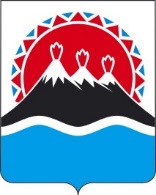 МИНИСТЕРСТВО ЗДРАВООХРАНЕНИЯКАМЧАТСКОГО КРАЯПРИКАЗ № 45г. Петропавловск-Камчатский				                   «28» января 2020 г.В целях реализации регионального проекта «Развитие экспорта медицинских услуг» в Камчатском крае, входящего в национальный проект «Здравоохранение»	ПРИКАЗЫВАЮ:Утвердить методику расчета основного показателя «Количество пролеченных иностранных граждан (тыс. чел.)» согласно приложению.Отделу экономики здравоохранения, обязательного медицинского страхования использовать методику в работе при расчете показателя «Количество пролеченных иностранных граждан (тыс. чел.)».Контроль за исполнением настоящего приказа возложить на заместителя Министра - руководителя отдела экономики здравоохранения, обязательного медицинского страхования - Сидоренко Ю.В.И.о. Министра						                                         М.В. Волкова                                                                            Приложение к приказуМинистерства здравоохранения                                                                   Камчатского края                                                                                           № ___ от «__» января 2020 годаМетодика расчета основного показателя «Количество пролеченных иностранных граждан (тыс. чел.)»Настоящая методика применяется для расчета основного показателя «Количество пролеченных иностранных граждан (тыс. чел.)» (далее-Показатель), включенного в перечень показателей регионального проекта «Развитие экспорта медицинских услуг».Показатель рассчитывается как количество иностранных граждан, которым оказаны медицинские услуги подведомственными медицинскими учреждениями, федеральными медицинскими организациями и частными медицинскими организациями здравоохранения за счет внебюджетного финансирования, по следующей формуле: ∑ = а+б+с,где∑ - количество пролеченных иностранных граждан (тыс. чел.);а - число иностранных граждан, которым оказаны медицинские услуги медицинскими учреждениями, подведомственными Министерству здравоохранения Камчатского края;б - число иностранных граждан, которым оказаны медицинские услуги федеральными медицинскими учреждениями, подведомственными федеральным органам исполнительной власти;с - число иностранных граждан, которым оказаны медицинские услуги медицинскими организациями, частной системы здравоохранения Камчатского края.Источником информации для расчета Показателя являются сведения, представленные подведомственными медицинскими учреждениями, федеральными медицинскими организациями и частными медицинскими организациями здравоохранения Камчатского края.Об утверждении методики расчета основного показателя регионального проекта «Развитие экспорта медицинских услуг» в Камчатском крае